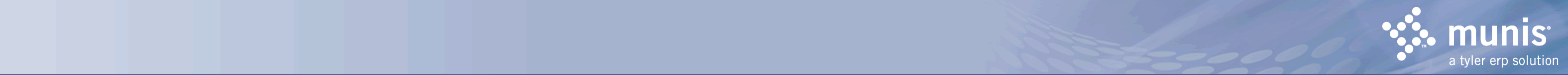 09/17/2020 15:599005aand|ALLEN COUNTY BOARD OF EDUCATION 9/14|WORKING BUDGET REPORT FOR FY 2021|P	1|glkywkbdPRIOR FY 2	LAST FY	BUDGET ___________________________________________________________ _________________________ _______________________ _______________________REVENUES0999 BEGINNING BALANCETOTAL 0999 BEGINNING BALANCE	2,575,898.62	3,148,478.44	2,741,976.74RECEIPTSREVENUE FROM LOCAL SOURCESAD VALOREM TAXES1111 GENERAL PROPERTY TAX 1113 PSC PROPERTY TAX1115 DELINQUENT PROPERTY TAX 1117 MOTOR VEHICLE TAX1118 UNMINED MINERALS TAXTOTAL AD VALOREM TAXES3,059,842.24 275,826.86 88,488.99 464,856.202,012.393,891,026.683,243,820.78 187,799.53 75,469.16 577,321.292,286.934,086,697.693,486,394.83 285,397.86 75,000.00 706,371.62.004,553,164.31SALES & USE TAXES1121 UTILITIES TAXTOTAL SALES & USE TAXES.00	.00	.00.00	.00	.00INCOME TAXES1131 OCCUPATIONAL LICENSE TAXTOTAL INCOME TAXES.00	.00	.00.00	.00	.00PENALTIES & INTEREST ON TAXES1140 PENALTIES & INTEREST ON TAXESTOTAL PENALTIES & INTEREST ON TAXES.00	.00	.00.00	.00	.00OTHER TAXES1191 OMITTED PROPERTY TAX1192 EXCISE TAXTOTAL OTHER TAXES67,648.86.0067,648.8616,760.19.0016,760.1916,760.00.0016,760.00REVENUE OTHER LOCAL GOVERNMENT UNITS1280TUITIONREVENUE IN LIEU OF TAXESTOTAL REVENUE OTHER LOCAL GOVERNMENT UNITS114,859.25114,859.25113,157.70113,157.70110,000.00110,000.00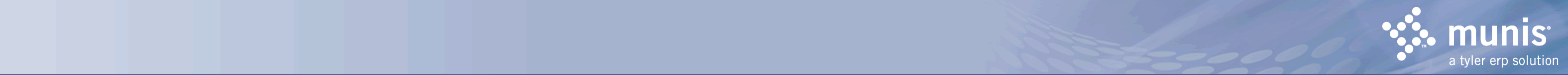 09/17/2020 15:599005aand|ALLEN COUNTY BOARD OF EDUCATION 9/14|WORKING BUDGET REPORT FOR FY 2021|P	2|glkywkbdPRIOR FY 2	LAST FY	BUDGET ___________________________________________________________ _________________________ _______________________ _______________________1310 TUITION FROM INDIVIDUALS1320 TUIT FRM OTH GOVT SRCS W/IN ST 1330 TUIT FRM OTH GOVT SRCS OUT ST1340 OTHER TUITIONTOTAL TUITION.00	.00	.00 .00	.00	.00 .00	.00	.00.00	.00	.00.00	.00	.00TRANSPORTATION1410 TRANSP FEES FROM INDIVIDUALS 1420 TRN FEE FM OTH GVT SRC W/IN ST 1430 TRN FEE FRM OTH GVT SRC OUT ST 1441 TRANSPORT FRM NON-PUBLIC SCHS1442 TRANSPORT FRM FISCAL COURTTOTAL TRANSPORTATION.00	.00	.00 .00	.00	.00 .00	.00	.00 .00	.00	.00.00	.00	.00.00	.00	.00EARNINGS ON INVESTMENTS1510 INTEREST ON INVESTMENTS 1510B INTEREST BUSES1510R INTEREST ROOF1520 DIVIDENDS ON INVESTMENTS1540 INVESTMENT INC FROM REAL PRPTYTOTAL EARNINGS ON INVESTMENTS138,369.19 .00 .00 .00.00138,369.1987,742.29 .00 .00 .00.0087,742.2919,500.00 .00 .00 .00.0019,500.00COMMUNITY SERVICE ACTIVITIES1819CV OTHER FEES-INTERNET-COVID19TOTAL COMMUNITY SERVICE ACTIVITIESOTHER REVENUE FROM LOCAL SOURCES1911 BUILDING RENTAL 1912 BUS RENTAL1920 CONTRIBUTIONS/DONATIONS1920MW DONATION-MIDWEST PATRIOT PRIDE 1941 TEXTBOOK SALES1942 TEXTBOOK RENTALS1951 MISC REV FRM OTH SCH DST IN ST 1952 MSC REV FRM OTH SCH DST OUT ST 1980 REFUND OF PRIOR YR EXPENDITURE 1990 MISCELLANEOUS REVENUE1990B Bus Dr. Misc.-Soft Drinks 1990BD Soft Drinks-Central Office 1990CW COMMUNITY BASED - C-OVER BAL 1990K KSBA Dinner Registration Fee 1990WP Misc. Cokes-White Plains 1991 TRANSCRIPT FEES1997 OTHER REIMB/PRINT SHOP1998 Crime Check/Fingerprinting.00.001,375.00 .00 .00 .00 .00 .00 .00 .0019,573.89 9,157.26 104.20 353.70 .00.00 .00 .00 .002,660.75.00.00625.00 .00 52,550.00 .00.00 .00 .00 .0031,775.13 7,405.32 350.10-308.12 56,338.37 .00.00 .00 .003,003.2533,606.4833,606.48625.00 .00 .00 .00 .00 .00 .00 .00150,260.11 7,000.00 .00.00 .00 .00 .00 .00 .002,770.00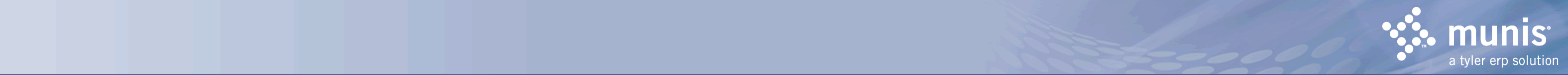 09/17/2020 15:599005aand|ALLEN COUNTY BOARD OF EDUCATION 9/14|WORKING BUDGET REPORT FOR FY 2021|P	3|glkywkbdPRIOR FY 2	LAST FY	BUDGET ___________________________________________________________ _________________________ _______________________ _______________________1999 LOCAL MISCELLANEOUS REVENUE1999B MISC. REVENUE- BUS DRIVERSTOTAL OTHER REVENUE FROM LOCAL SOURCESTOTAL REVENUE FROM LOCAL SOURCES.00.0033,224.804,245,128.78.00-224.48151,514.574,455,872.44.00.00160,655.114,893,685.90REVENUE FROM STATE SOURCESSTATE PROGRAM3111 SEEK PROGRAM 3111B SEEK BUS3119 OTHER STATE REVENUETOTAL STATE PROGRAM13,461,996.00 .00.0013,461,996.0012,870,543.00 .00.0012,870,543.0012,515,624.00 .00.0012,515,624.00OTHER STATE FUNDING3120 OTHER STATE FUNDING3122 VOCATIONAL TRANSPORTATION 3125 BUS DRVR TRAINING REIMB 3126 SUB SALARY REIMB (STATE) 3127 FLEXIBLE REFUND PAYBACK 3128 AUDIT REIMBURSEMENT3129 KSB/KSD TRANSP REIMBURSEMENTTOTAL OTHER STATE FUNDING.00                      .00                      .00 .00                      .00                      .002,753.74	.00	.00 .00	.00	.00 .00	.00	.00 .00	.00	.00.00	.00	.002,753.74	.00	.00EXPENDITURE REIMBURSEMENTS3130 NAT'L BOARD CERTIFICATION REIM3131 STATE MISCELLANEOUS REIMBURSETOTAL EXPENDITURE REIMBURSEMENTS19,568.00.0019,568.0019,330.00615.0019,945.0019,500.00600.0020,100.00REVENUE IN LIEU OF TAXES/STATE3800 REVENUE IN LIEU OF TAXES/STATETOTAL REVENUE IN LIEU OF TAXES/STATE31,912.8131,912.8132,199.7432,199.7432,270.0032,270.00REVENUE FOR ON BEHALF PAYMENTS3900 Revenue On behalf paymen-StateTOTAL REVENUE FOR ON BEHALF PAYMENTSTOTAL REVENUE FROM STATE SOURCES7,089,432.987,089,432.9820,605,663.537,431,846.297,431,846.2920,354,534.037,431,846.127,431,846.1219,999,840.12REVENUE FROM FEDERAL SOURCESFEDERAL REIMBURSEMENT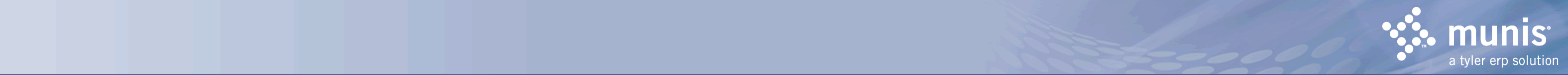 09/17/2020 15:599005aand|ALLEN COUNTY BOARD OF EDUCATION 9/14|WORKING BUDGET REPORT FOR FY 2021|P	4|glkywkbdPRIOR FY 2	LAST FY	BUDGET ___________________________________________________________ _________________________ _______________________ _______________________4810 MEDICAID REIMBURSEMENTS4810S MEDICAID-SBACTOTAL FEDERAL REIMBURSEMENT86,385.5987,306.69173,692.2860,214.67144,614.05204,828.7270,000.0070,000.00140,000.00UNDEFINED REV TYPE4900CV REV ON BEHALF SCHOOL/FEDERALTOTAL UNDEFINED REV TYPETOTAL REVENUE FROM FEDERAL SOURCESOTHER RECEIPTSINTERFUND TRANSFERS.00.00173,692.28.00.00204,828.72486,343.61486,343.61626,343.615210 FUND TRANSFER5220 INDIRECT COSTS TRANSFERTOTAL INTERFUND TRANSFERS1,035,908.00106,500.111,142,408.11741,186.58109,389.99850,576.57274,443.59115,000.00389,443.59SALE OR COMP FOR LOSS OF ASSETS5311 SALE OF LAND & IMPROVEMENTS 5312 LOSS COMP - LAND & IMPROVEMNTS 5331 SALE OF BUILDINGS5332 LOSS COMP - BUILDINGS 5341 SALE OF EQUIPMENT ETC5342 LOSS COMP - EQUIPMENT ETCTOTAL SALE OR COMP FOR LOSS OF ASSETS.00	.00	.00 .00	.00	.00 .00	.00	.00 .00	.00	.00 .00	.00	.00.00	.00	.00.00	.00	.00CAPITAL LEASE PROCEEDS5500 CAPITAL LEASE PROCEEDSTOTAL CAPITAL LEASE PROCEEDSTOTAL OTHER RECEIPTSTOTAL RECEIPTSTOTAL REVENUES.00.001,142,408.1126,166,892.7028,742,791.32.00.00850,576.5725,865,811.7629,014,290.20.00.00389,443.5925,909,313.2228,651,289.96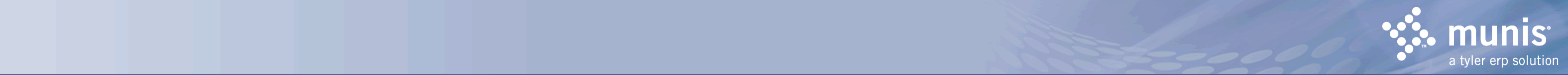 09/17/2020 15:599005aand|ALLEN COUNTY BOARD OF EDUCATION 9/14|WORKING BUDGET REPORT FOR FY 2021|P	5|glkywkbdPRIOR FY 2	LAST FY	BUDGET ___________________________________________________________ _________________________ _______________________ _______________________EXPENDITURES0000 RESTRICT TO REV & BAL SHT ONLY0200 EMPLOYEE BENEFITS	.00	.00	.00TOTAL 0000 RESTRICT TO REV & BAL SHT ONLY	.00	.00	.001000 INSTRUCTION0100 SALARIES PERSONNEL SERVICES 0200 EMPLOYEE BENEFITS0280 ON-BEHALF0300 PURCHASED PROF AND TECH SERV 0400 PURCHASED PROPERTY SERVICES 0500 OTHER PURCHASED SERVICES 0600 SUPPLIES0700 PROPERTY0800 DEBT SERVICE AND MISCELLANEOUS0900 OTHER ITEMS9,379,870.19 615,963.42 5,185,063.23 60,943.24 98,665.53 38,122.90 158,207.83 27,955.81 75,943.10.009,303,346.30 624,602.71 5,439,517.84 58,872.81 99,199.23 26,287.51 189,939.78 13,773.75 46,409.39.009,453,952.35 641,273.83 5,439,517.84 44,219.40 105,758.05 42,689.93 204,691.55 23,125.00 149,468.71.00TOTAL 1000 INSTRUCTION	15,640,735.25	15,801,949.32	16,104,696.662100 STUDENT SUPPORT SERVICES0100 SALARIES PERSONNEL SERVICES 0200 EMPLOYEE BENEFITS0280 ON-BEHALF0300 PURCHASED PROF AND TECH SERV 0400 PURCHASED PROPERTY SERVICES 0500 OTHER PURCHASED SERVICES 0600 SUPPLIES0700 PROPERTY0800 DEBT SERVICE AND MISCELLANEOUS681,874.37 46,963.25 372,846.85 124,801.50 391.27 1,852.68 1,808.30 .00.00728,791.68 51,026.10 426,176.92 139,514.72 432.44 2,791.51 1,491.89 8,599.00.00747,499.50 51,675.47 426,176.92 154,699.80 166.65 2,043.23 16,293.80 .00100.00TOTAL 2100 STUDENT SUPPORT SERVICES	1,230,538.22	1,358,824.26	1,398,655.372200 INSTRUCTIONAL STAFF SUPP SERV0100 SALARIES PERSONNEL SERVICES 0200 EMPLOYEE BENEFITS0280 ON-BEHALF0300 PURCHASED PROF AND TECH SERV 0400 PURCHASED PROPERTY SERVICES 0500 OTHER PURCHASED SERVICES 0600 SUPPLIES0700 PROPERTY0800 DEBT SERVICE AND MISCELLANEOUS578,070.43 34,735.67 310,479.32 .00.00 2,337.38 42,027.29 17,751.563,423.72611,354.84 43,873.98 341,520.38 4,750.00 3,197.60 904.39 33,839.96 17,227.163,418.98728,571.78 52,972.09 341,520.38 10,000.00 250.00 14,186.42 122,134.79 17,447.758,350.00TOTAL 2200 INSTRUCTIONAL STAFF SUPP SERV	988,825.37	1,060,087.29	1,295,433.212300 DISTRICT ADMIN SUPPORT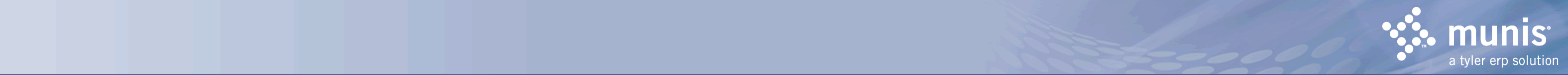 09/17/2020 15:599005aand|ALLEN COUNTY BOARD OF EDUCATION 9/14|WORKING BUDGET REPORT FOR FY 2021|P	6|glkywkbdPRIOR FY 2	LAST FY	BUDGET ___________________________________________________________ _________________________ _______________________ _______________________0100 SALARIES PERSONNEL SERVICES 0200 EMPLOYEE BENEFITS0280 ON-BEHALF0300 PURCHASED PROF AND TECH SERV 0400 PURCHASED PROPERTY SERVICES 0500 OTHER PURCHASED SERVICES 0600 SUPPLIES0700 PROPERTY0800 DEBT SERVICE AND MISCELLANEOUS221,289.89 174,077.96 115,049.82 173,587.07 684.89 129,015.19 5,745.19 11,492.8413,402.84191,561.07 122,657.61 96,742.35 164,740.49 431.64 130,024.69 5,561.81 7,401.0413,690.95197,082.16 243,994.84 96,742.35 222,398.25 1,700.00 163,837.63 10,712.00 1,229.529,500.00TOTAL 2300 DISTRICT ADMIN SUPPORT	844,345.69	732,811.65	947,196.752400 SCHOOL ADMIN SUPPORT0100 SALARIES PERSONNEL SERVICES 0200 EMPLOYEE BENEFITS0280 ON-BEHALF0300 PURCHASED PROF AND TECH SERV 0400 PURCHASED PROPERTY SERVICES 0500 OTHER PURCHASED SERVICES 0600 SUPPLIES0700 PROPERTY0800 DEBT SERVICE AND MISCELLANEOUS1,019,046.13 111,426.49 499,906.65 .00340.20 .00 .00 .00.001,057,130.27 121,658.94 551,940.70 .00.00 .00 .00 .00.001,086,985.18 121,446.77 551,940.70 .00400.00 .00 .00 .007,258.93TOTAL 2400 SCHOOL ADMIN SUPPORT	1,630,719.47	1,730,729.91	1,768,031.582500 BUSINESS SUPPORT SERVICES0100 SALARIES PERSONNEL SERVICES 0200 EMPLOYEE BENEFITS0280 ON-BEHALF0300 PURCHASED PROF AND TECH SERV 0400 PURCHASED PROPERTY SERVICES 0500 OTHER PURCHASED SERVICES 0600 SUPPLIES0700 PROPERTY0800 DEBT SERVICE AND MISCELLANEOUS338,149.45 76,811.57 106,302.14 49,370.97 5,545.13 92,334.76 3,347.50 .00160.00312,404.85 75,952.91 105,660.83 45,418.17 9,837.13 92,309.79 3,742.09 14,371.6091.00306,662.39 73,213.31 105,660.83 34,073.00 6,875.79 127,948.01 162,566.26 28,650.002,400.00TOTAL 2500 BUSINESS SUPPORT SERVICES	672,021.52	659,788.37	848,049.592600 PLANT OPERATIONS & MAINTENANCE0100 SALARIES PERSONNEL SERVICES 0200 EMPLOYEE BENEFITS0280 ON-BEHALF0300 PURCHASED PROF AND TECH SERV 0400 PURCHASED PROPERTY SERVICES 0500 OTHER PURCHASED SERVICES 0600 SUPPLIES0700 PROPERTY0800 DEBT SERVICE AND MISCELLANEOUS804,509.15 233,531.12 206,243.94 78,937.90 310,859.08 134,451.55 781,888.55 28,829.97848.50747,103.45 252,477.63 172,542.53 92,811.16 293,055.21 130,162.11 703,705.13 .00610.00735,955.26 267,937.76 172,542.53 85,705.25 479,630.48 109,709.58 758,650.47 18,600.00.00TOTAL 2600 PLANT OPERATIONS & MAINTENANCE	2,580,099.76	2,392,467.22	2,628,731.33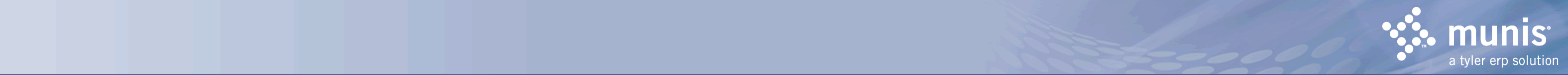 09/17/2020 15:599005aand|ALLEN COUNTY BOARD OF EDUCATION 9/14|WORKING BUDGET REPORT FOR FY 2021|P	7|glkywkbdPRIOR FY 2	LAST FY	BUDGET ___________________________________________________________ _________________________ _______________________ _______________________2700 STUDENT TRANSPORTATION0100 SALARIES PERSONNEL SERVICES 0200 EMPLOYEE BENEFITS0280 ON-BEHALF0300 PURCHASED PROF AND TECH SERV 0400 PURCHASED PROPERTY SERVICES 0500 OTHER PURCHASED SERVICES 0600 SUPPLIES0700 PROPERTY0800 DEBT SERVICE AND MISCELLANEOUS0840 CONTINGENCY933,885.20 283,484.70 204,826.50 7,291.00 2,736.46 47,320.39 185,560.09 194,097.50 21,970.91.00932,189.93 301,452.90 208,049.57 6,784.01 8,660.64 44,716.55 196,837.47 615,852.36 14,800.84.001,057,007.16 330,658.60 208,049.57 7,878.16 4,050.40 61,740.48 300,078.23 294,495.41 12,575.00.00TOTAL 2700 STUDENT TRANSPORTATION	1,881,172.75	2,329,344.27	2,276,533.013100 FOOD SERVICE OPERATION0280 ON-BEHALF0600 SUPPLIESTOTAL 3100 FOOD SERVICE OPERATION.00	.00	.00.00	.00	.00.00	.00	.003200 DAY CARE OPERATIONS0100 SALARIES PERSONNEL SERVICES 0200 EMPLOYEE BENEFITS0280 ON-BEHALF0400 PURCHASED PROPERTY SERVICES 0500 OTHER PURCHASED SERVICES0700 PROPERTY.00	.00	.00 .00	.00	.00 .00	.00	.00 .00	.00	.00 .00	.00	.00.00	.00	.00TOTAL 3200 DAY CARE OPERATIONS	.00	.00	.003300 COMMUNITY SERVICES0100 SALARIES PERSONNEL SERVICES 0200 EMPLOYEE BENEFITS0280 ON-BEHALF0300 PURCHASED PROF AND TECH SERV 0400 PURCHASED PROPERTY SERVICES 0500 OTHER PURCHASED SERVICES 0600 SUPPLIES0700 PROPERTY0800 DEBT SERVICE AND MISCELLANEOUS4,567.68 1,692.24 .00.00 583.99 478.00 .00 .00.005,370.58 1,684.25 .00.00 77.00 503.00 .00 .00.005,331.12 1,385.47 .00.00 208.10 1,505.00 .00.00.00TOTAL 3300 COMMUNITY SERVICES	7,321.91	7,634.83	8,429.694200 LAND IMPROVEMENTS0200 EMPLOYEE BENEFITS0400 PURCHASED PROPERTY SERVICES0600 SUPPLIES.00                      .00                      .00 .00                      .00                      .00.00	.00	.00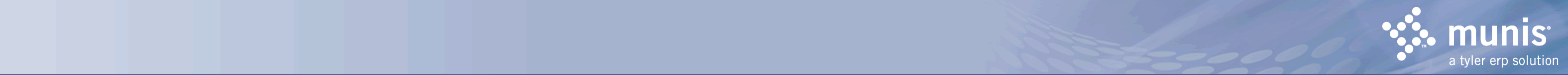 09/17/2020 15:599005aand|ALLEN COUNTY BOARD OF EDUCATION 9/14|WORKING BUDGET REPORT FOR FY 2021|P	8|glkywkbdPRIOR FY 2	LAST FY	BUDGET ___________________________________________________________ _________________________ _______________________ _______________________0700 PROPERTYTOTAL 4200 LAND IMPROVEMENTS.00	.00	.00.00	.00	.004300 ARCHITECTURAL/ENGIN0300 PURCHASED PROF AND TECH SERV	20,000.00	.00	.00TOTAL 4300 ARCHITECTURAL/ENGIN	20,000.00	.00	.004500 BUILDING ACQUISTIONS & CONSTRUCTION0100 SALARIES PERSONNEL SERVICES 0200 EMPLOYEE BENEFITS0300 PURCHASED PROF AND TECH SERV 0400 PURCHASED PROPERTY SERVICES 0500 OTHER PURCHASED SERVICES 0600 SUPPLIES0800 DEBT SERVICE AND MISCELLANEOUS.00	.00	.00 .00	.00	.00 .00	.00	.00 .00	.00	.00 .00	.00	.00 .00	.00	.00.00	.00	.00TOTAL 4500 BUILDING ACQUISTIONS & CONSTRUCTION	.00	.00	.004600 SITE IMPROVEMENT0400 PURCHASED PROPERTY SERVICES	.00	100,810.00	.00TOTAL 4600 SITE IMPROVEMENT	.00	100,810.00	.004700 BUILDING IMPROVEMENTS0300 PURCHASED PROF AND TECH SERV 0400 PURCHASED PROPERTY SERVICES 0600 SUPPLIES0700 PROPERTY0800 DEBT SERVICE AND MISCELLANEOUS0840 CONTINGENCY.00	.00	.00 .00	.00	.00 .00	.00	.00 .00	.00	.00 .00	.00	.00.00	.00	.00TOTAL 4700 BUILDING IMPROVEMENTS	.00	.00	.005100 DEBT SERVICE0800 DEBT SERVICE AND MISCELLANEOUS	41,655.94	41,577.34	41,485.58TOTAL 5100 DEBT SERVICE	41,655.94	41,577.34	41,485.585200 FUND TRANSFERS0900 OTHER ITEMSTOTAL 5200 FUND TRANSFERS56,877.0056,877.0056,289.0056,289.0056,289.0056,289.005300 CONTINGENCY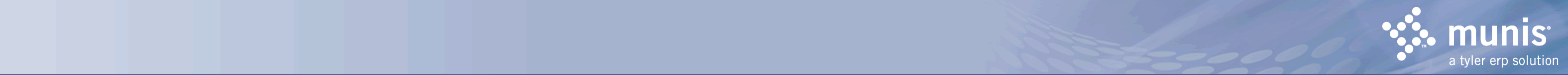 09/17/2020 15:599005aand|ALLEN COUNTY BOARD OF EDUCATION 9/14|WORKING BUDGET REPORT FOR FY 2021|P	9|glkywkbdPRIOR FY 2	LAST FY	BUDGET ___________________________________________________________ _________________________ _______________________ _______________________0840 CONTINGENCYTOTAL 5300 CONTINGENCY.00	.00	1,277,758.19.00	.00	1,277,758.19TOTAL EXPENDITURESTOTAL FOR GENERAL FUND (1)25,594,312.883,148,478.4426,272,313.462,741,976.7428,651,289.96.00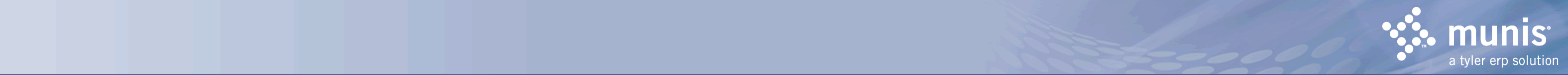 09/17/2020 15:599005aand|ALLEN COUNTY BOARD OF EDUCATION 9/14|WORKING BUDGET REPORT FOR FY 2021|P	10|glkywkbdPRIOR FY 2	LAST FY	BUDGET ___________________________________________________________ _________________________ _______________________ _______________________REVENUES0999 BEGINNING BALANCETOTAL 0999 BEGINNING BALANCE	.00	.00	.00RECEIPTSREVENUE FROM LOCAL SOURCESTUITION1310 TUITION FROM INDIVIDUALSTOTAL TUITION.00	.00	.00.00	.00	.00EARNINGS ON INVESTMENTS1510 INTEREST ON INVESTMENTSTOTAL EARNINGS ON INVESTMENTS1,000.59	.00	.001,000.59	.00	.00COMMUNITY SERVICE ACTIVITIES1811 COMMUNITY EDUCATION FEESTOTAL COMMUNITY SERVICE ACTIVITIES.00	.00	.00.00	.00	.00OTHER REVENUE FROM LOCAL SOURCES1920 CONTRIBUTIONS/DONATIONS1951 MISC REV FRM OTH SCH DST IN ST1990 MISCELLANEOUS REVENUETOTAL OTHER REVENUE FROM LOCAL SOURCESTOTAL REVENUE FROM LOCAL SOURCES334,993.25 .00199.00335,192.25336,192.84171,906.73 .0010.00171,916.73171,916.73109,844.34 .00.00109,844.34109,844.34REVENUE FROM STATE SOURCESRESTRICTED3200 RESTRICTED STATE REVENUETOTAL RESTRICTED1,342,495.011,342,495.011,260,175.761,260,175.761,354,657.001,354,657.00REVENUE FOR ON BEHALF PAYMENTS3900 Revenue On behalf paymen-StateTOTAL REVENUE FOR ON BEHALF PAYMENTSTOTAL REVENUE FROM STATE SOURCES.00.001,342,495.01.00.001,260,175.76.00.001,354,657.00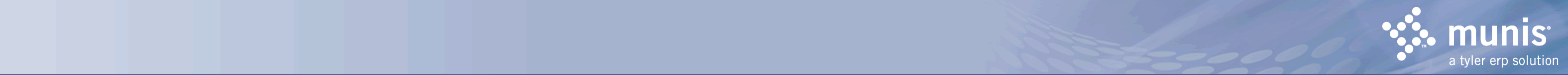 09/17/2020 15:599005aand|ALLEN COUNTY BOARD OF EDUCATION 9/14|WORKING BUDGET REPORT FOR FY 2021|P	11|glkywkbdPRIOR FY 2	LAST FY	BUDGET ___________________________________________________________ _________________________ _______________________ _______________________REVENUE FROM FEDERAL SOURCESRESTRICTED DIRECT4300 RESTRICTED DIRECT FEDERALTOTAL RESTRICTED DIRECT.00	.00	.00.00	.00	.00RESTRICTED THROUGH THE STATE4500 RESTRICTED FED THRU STATETOTAL RESTRICTED THROUGH THE STATE2,045,722.392,045,722.392,323,463.292,323,463.292,285,767.002,285,767.00FEDERAL REIMBURSEMENT4810 MEDICAID REIMBURSEMENTS4810S MEDICAID-SBACTOTAL FEDERAL REIMBURSEMENTTOTAL REVENUE FROM FEDERAL SOURCES.00.00.002,045,722.39.00.00.002,323,463.29.00.00.002,285,767.00OTHER RECEIPTSINTERFUND TRANSFERS5210 FUND TRANSFER5251 FLEX FOCUS TRANSFER FROM ESS 5253 FLEX FOCUS TRANSF FROM INS RES5261 FLEX FOC TRANS TO FL FO OPERTOTAL INTERFUND TRANSFERSTOTAL OTHER RECEIPTSTOTAL RECEIPTSTOTAL REVENUES56,877.00 3,500.00 .00-3,500.0056,877.0056,877.003,781,287.243,781,287.2456,289.00 29,330.00 .00-29,330.0056,289.0056,289.003,811,844.783,811,844.7856,289.00 .00 .00.0056,289.0056,289.003,806,557.343,806,557.34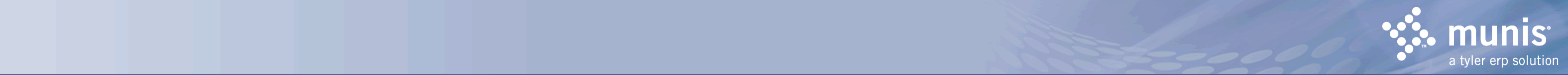 09/17/2020 15:599005aand|ALLEN COUNTY BOARD OF EDUCATION 9/14|WORKING BUDGET REPORT FOR FY 2021|P	12|glkywkbdPRIOR FY 2	LAST FY	BUDGET ___________________________________________________________ _________________________ _______________________ _______________________EXPENDITURES1000 INSTRUCTION0100 SALARIES PERSONNEL SERVICES 0200 EMPLOYEE BENEFITS0300 PURCHASED PROF AND TECH SERV 0400 PURCHASED PROPERTY SERVICES 0500 OTHER PURCHASED SERVICES 0600 SUPPLIES0700 PROPERTY0800 DEBT SERVICE AND MISCELLANEOUS0900 OTHER ITEMS1,892,441.86 539,694.03 149,301.32 22,478.35 49,091.02 569,427.62 .003,286.12.002,071,015.90 652,874.81 88,970.60 16,025.06 80,604.64 301,164.47 .001,342.90.002,052,039.50 637,789.00 80,483.00 14,400.00 85,195.00 265,006.00 29,000.00 18,316.94.00TOTAL 1000 INSTRUCTION	3,225,720.32	3,211,998.38	3,182,229.442100 STUDENT SUPPORT SERVICES0100 SALARIES PERSONNEL SERVICES 0200 EMPLOYEE BENEFITS0300 PURCHASED PROF AND TECH SERV 0500 OTHER PURCHASED SERVICES 0600 SUPPLIES0800 DEBT SERVICE AND MISCELLANEOUS32,596.52 9,448.91 .00.00 8,852.59.0024,015.40 6,752.06 .00.00 6,865.94.0014,573.00 3,248.00 .00.00 11,849.00.00TOTAL 2100 STUDENT SUPPORT SERVICES	50,898.02	37,633.40	29,670.002200 INSTRUCTIONAL STAFF SUPP SERV0100 SALARIES PERSONNEL SERVICES 0200 EMPLOYEE BENEFITS0300 PURCHASED PROF AND TECH SERV 0400 PURCHASED PROPERTY SERVICES 0500 OTHER PURCHASED SERVICES 0600 SUPPLIES0700 PROPERTY0800 DEBT SERVICE AND MISCELLANEOUS8,444.28 1,423.54 6,292.56 .00 1,104.28 949.28 .00.0028,564.72 4,332.56 4,240.00 .00 2,117.72 6,222.85 .00.0077,309.50 10,258.00 75.00 2,391.00 1,750.00 13,892.00 .00.00TOTAL 2200 INSTRUCTIONAL STAFF SUPP SERV	18,213.94	45,477.85	105,675.502300 DISTRICT ADMIN SUPPORT0100 SALARIES PERSONNEL SERVICES 0200 EMPLOYEE BENEFITS0300 PURCHASED PROF AND TECH SERV 0500 OTHER PURCHASED SERVICES 0600 SUPPLIES0700 PROPERTY.00 .00 .00 .0012,167.90.00.00                      .00 .00                      .00 .00                      .00 100.00                      .00 412.80                12,198.40.00	6,008.00TOTAL 2300 DISTRICT ADMIN SUPPORT	12,167.90	512.80	18,206.402400 SCHOOL ADMIN SUPPORT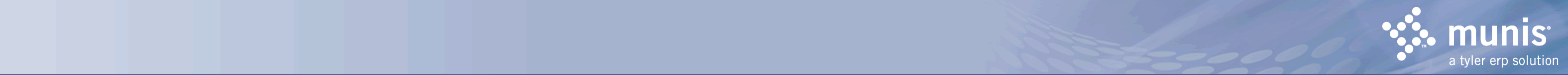 09/17/2020 15:599005aand|ALLEN COUNTY BOARD OF EDUCATION 9/14|WORKING BUDGET REPORT FOR FY 2021|P	13|glkywkbdPRIOR FY 2	LAST FY	BUDGET ___________________________________________________________ _________________________ _______________________ _______________________0100 SALARIES PERSONNEL SERVICES 0200 EMPLOYEE BENEFITS0600 SUPPLIES22,734.60 6,674.76981.2022,962.00 7,305.85998.62.00 .001,000.00TOTAL 2400 SCHOOL ADMIN SUPPORT	30,390.56	31,266.47	1,000.002500 BUSINESS SUPPORT SERVICES0100 SALARIES PERSONNEL SERVICES 0200 EMPLOYEE BENEFITS0300 PURCHASED PROF AND TECH SERV 0600 SUPPLIES0700 PROPERTY34,365.36 16,257.88 .00.00.0034,709.04 17,262.45 .00.00.0031,816.00 16,422.00 .00.00.00TOTAL 2500 BUSINESS SUPPORT SERVICES	50,623.24	51,971.49	48,238.002600 PLANT OPERATIONS & MAINTENANCE0100 SALARIES PERSONNEL SERVICES 0200 EMPLOYEE BENEFITS0300 PURCHASED PROF AND TECH SERV 0400 PURCHASED PROPERTY SERVICES 0500 OTHER PURCHASED SERVICES0600 SUPPLIES14,726.53 4,709.30 39,006.11 1,655.08 2,236.1269,372.7814,934.72 5,162.36 36,719.86 1,530.84 2,505.7047,805.6337,565.00 13,040.00 36,772.00 1,700.00 5,600.0067,300.00TOTAL 2600 PLANT OPERATIONS & MAINTENANCE	131,705.92	108,659.11	161,977.002700 STUDENT TRANSPORTATION0100 SALARIES PERSONNEL SERVICES 0200 EMPLOYEE BENEFITS0600 SUPPLIES 0700 PROPERTY0800 DEBT SERVICE AND MISCELLANEOUS.00	.00	.00 .00	.00	.00 .00	.00                   200.00 .00	.00	.00.00	.00	.00TOTAL 2700 STUDENT TRANSPORTATION	.00	.00	200.003100 FOOD SERVICE OPERATION0500 OTHER PURCHASED SERVICES 0600 SUPPLIES0700 PROPERTY.00                      .00                      .00 644.25                      .00                      .00.00	.00	.00TOTAL 3100 FOOD SERVICE OPERATION	644.25	.00	.003300 COMMUNITY SERVICES0100 SALARIES PERSONNEL SERVICES 0200 EMPLOYEE BENEFITS0300 PURCHASED PROF AND TECH SERV 0400 PURCHASED PROPERTY SERVICES 0500 OTHER PURCHASED SERVICES0600 SUPPLIES148,338.13 19,644.51 4,264.95 .00 2,752.0385,092.52147,596.51 21,355.32 3,320.00 26,164.56 5,450.14119,861.55148,777.00 21,427.00 5,170.00 .00 5,050.0078,837.00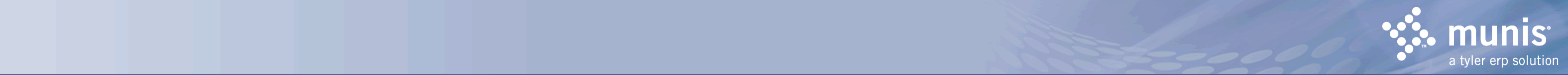 09/17/2020 15:599005aand|ALLEN COUNTY BOARD OF EDUCATION 9/14|WORKING BUDGET REPORT FOR FY 2021|P	14|glkywkbdPRIOR FY 2	LAST FY	BUDGET ___________________________________________________________ _________________________ _______________________ _______________________0700 PROPERTY0800 DEBT SERVICE AND MISCELLANEOUS.00	.00	.00830.95	577.20	100.00TOTAL 3300 COMMUNITY SERVICES	260,923.09	324,325.28	259,361.005200 FUND TRANSFERS0900 OTHER ITEMSTOTAL 5200 FUND TRANSFERS.00	.00	.00.00	.00	.00TOTAL EXPENDITURESTOTAL FOR SPECIAL REVENUE (2)3,781,287.24.003,811,844.78.003,806,557.34.00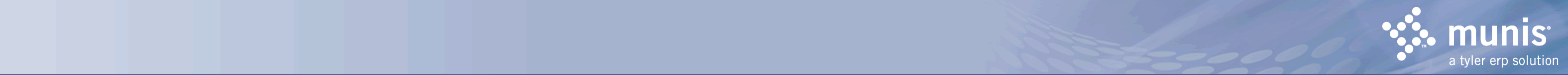 09/17/2020 15:599005aand|ALLEN COUNTY BOARD OF EDUCATION 9/14|WORKING BUDGET REPORT FOR FY 2021|P	15|glkywkbdPRIOR FY 2	LAST FY	BUDGET ___________________________________________________________ _________________________ _______________________ _______________________REVENUES0999 BEGINNING BALANCETOTAL 0999 BEGINNING BALANCE	.00	.00	.00RECEIPTSREVENUE FROM LOCAL SOURCESSTUDENT ACTIVITIES1720 BOOKSTORE SALES 1740 STUDENT FEES1750 REV FROM ENTERPRISE ACTIVITIES1790 OTHER STUDENT ACTIVITY INCOMETOTAL STUDENT ACTIVITIESTOTAL REVENUE FROM LOCAL SOURCESTOTAL RECEIPTSTOTAL REVENUES.00	445.74	.00 .00                 3,849.05	.00 .00                      .00	.00.00	2,340.39	.00.00	6,635.18	.00.00	6,635.18	.00.00	6,635.18	.00.00	6,635.18	.00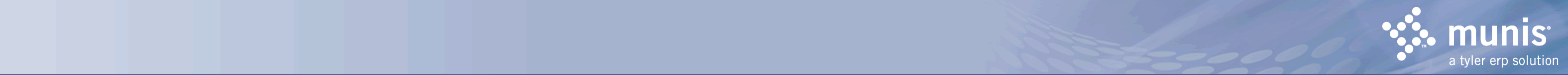 09/17/2020 15:599005aand|ALLEN COUNTY BOARD OF EDUCATION 9/14|WORKING BUDGET REPORT FOR FY 2021|P	16|glkywkbdPRIOR FY 2	LAST FY	BUDGET ___________________________________________________________ _________________________ _______________________ _______________________EXPENDITURES1000 INSTRUCTION0300 PURCHASED PROF AND TECH SERV 0600 SUPPLIES0700 PROPERTY0900 OTHER ITEMS.00	2,340.39	.00 .00                      .00	.00 .00                      .00	.00.00	.00	.00TOTAL 1000 INSTRUCTION	.00	2,340.39	.002200 INSTRUCTIONAL STAFF SUPP SERV0600 SUPPLIES	.00	.00	.000900 OTHER ITEMS	.00	.00	.00TOTAL 2200 INSTRUCTIONAL STAFF SUPP SERV	.00	.00	.00TOTAL EXPENDITURESTOTAL FOR DIST ACTIVITY (SPEC REV MY) (22).00	2,340.39	.00.00	4,294.79	.00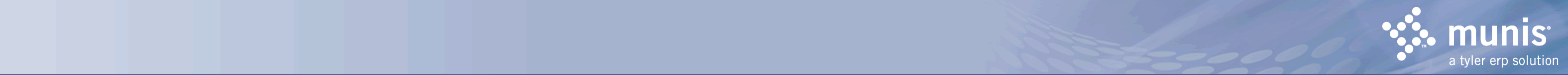 09/17/2020 15:599005aand|ALLEN COUNTY BOARD OF EDUCATION 9/14|WORKING BUDGET REPORT FOR FY 2021|P	17|glkywkbdPRIOR FY 2	LAST FY	BUDGET ___________________________________________________________ _________________________ _______________________ _______________________REVENUESRECEIPTSREVENUE FROM LOCAL SOURCESSTUDENT ACTIVITIES1720 BOOKSTORE SALES 1740 STUDENT FEES1790 OTHER STUDENT ACTIVITY INCOMETOTAL STUDENT ACTIVITIESTOTAL REVENUE FROM LOCAL SOURCESTOTAL RECEIPTSTOTAL REVENUESTOTAL FOR STUDENT ACTIVITY FUND (25).00                      .00                      .00 .00                      .00                      .00.00	.00	.00.00	.00	.00.00	.00	.00.00	.00	.00.00	.00	.00.00	.00	.00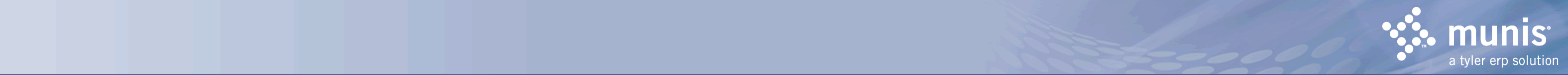 09/17/2020 15:599005aand|ALLEN COUNTY BOARD OF EDUCATION 9/14|WORKING BUDGET REPORT FOR FY 2021|P	18|glkywkbdPRIOR FY 2	LAST FY	BUDGET ___________________________________________________________ _________________________ _______________________ _______________________REVENUES0999 BEGINNING BALANCETOTAL 0999 BEGINNING BALANCE	.00	.00	.00RECEIPTSREVENUE FROM LOCAL SOURCESEARNINGS ON INVESTMENTS1510 INTEREST ON INVESTMENTSTOTAL EARNINGS ON INVESTMENTS.00	.00	.00.00	.00	.00OTHER REVENUE FROM LOCAL SOURCES1980 REFUND OF PRIOR YR EXPENDITURE	.00	.00	.00TOTAL OTHER REVENUE FROM LOCAL SOURCES	.00	.00	.00TOTAL REVENUE FROM LOCAL SOURCES	.00	.00	.00REVENUE FROM STATE SOURCESSTATE PROGRAM3111 SEEK PROGRAMTOTAL STATE PROGRAM.00	.00	.00.00	.00	.00RESTRICTED3200 RESTRICTED STATE REVENUETOTAL RESTRICTEDTOTAL REVENUE FROM STATE SOURCES270,838.00270,838.00270,838.00269,772.00269,772.00269,772.00268,040.00268,040.00268,040.00OTHER RECEIPTSINTERFUND TRANSFERS5210 FUND TRANSFERTOTAL INTERFUND TRANSFERSTOTAL OTHER RECEIPTSTOTAL RECEIPTSTOTAL REVENUES.00.00.00270,838.00270,838.00.00.00.00269,772.00269,772.00.00.00.00268,040.00268,040.00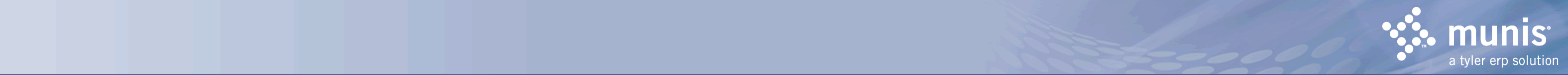 09/17/2020 15:599005aand|ALLEN COUNTY BOARD OF EDUCATION 9/14|WORKING BUDGET REPORT FOR FY 2021|P	19|glkywkbdPRIOR FY 2	LAST FY	BUDGET ___________________________________________________________ _________________________ _______________________ _______________________EXPENDITURES2600 PLANT OPERATIONS & MAINTENANCE0300 PURCHASED PROF AND TECH SERV0400 PURCHASED PROPERTY SERVICES.00	.00	.00.00	.00	.00TOTAL 2600 PLANT OPERATIONS & MAINTENANCE	.00	.00	.005100 DEBT SERVICE0800 DEBT SERVICE AND MISCELLANEOUS	.00	.00	.00TOTAL 5100 DEBT SERVICE	.00	.00	.005200 FUND TRANSFERS0900 OTHER ITEMSTOTAL 5200 FUND TRANSFERS270,838.00270,838.00269,772.00269,772.00268,040.00268,040.00TOTAL EXPENDITURESTOTAL FOR CAPITAL OUTLAY FUND (310)270,838.00.00269,772.00.00268,040.00.00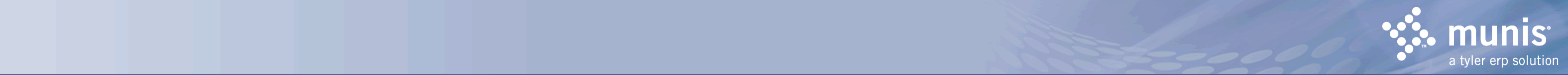 09/17/2020 15:599005aand|ALLEN COUNTY BOARD OF EDUCATION 9/14|WORKING BUDGET REPORT FOR FY 2021|P	20|glkywkbdPRIOR FY 2	LAST FY	BUDGET ___________________________________________________________ _________________________ _______________________ _______________________REVENUES0999 BEGINNING BALANCETOTAL 0999 BEGINNING BALANCE	87,511.93	.00	-36,077.13RECEIPTSREVENUE FROM LOCAL SOURCESAD VALOREM TAXES1111 GENERAL PROPERTY TAX 1113 PSC PROPERTY TAX1115 DELINQUENT PROPERTY TAX 1116 DISTILLED SPIRITS TAX 1117 MOTOR VEHICLE TAX1118 UNMINED MINERALS TAXTOTAL AD VALOREM TAXES1,572,419.21 141,776.26 .00.00 223,705.601,034.391,938,935.461,667,073.16 98,889.88 .00.00 87,982.161,125.831,855,071.031,792,022.78 146,695.79 .00.00 .00.001,938,718.57PENALTIES & INTEREST ON TAXES1140 PENALTIES & INTEREST ON TAXESTOTAL PENALTIES & INTEREST ON TAXES.00	.00	.00.00	.00	.00OTHER TAXES1191 OMITTED PROPERTY TAX1192 EXCISE TAXTOTAL OTHER TAXES.00	.00	.00.00	.00	.00.00	.00	.00EARNINGS ON INVESTMENTS1510 INTEREST ON INVESTMENTSTOTAL EARNINGS ON INVESTMENTSTOTAL REVENUE FROM LOCAL SOURCES.00.001,938,935.46.00.001,855,071.03.00.001,938,718.57REVENUE FROM STATE SOURCESSTATE PROGRAM3111 SEEK PROGRAMTOTAL STATE PROGRAM.00	.00	.00.00	.00	.00RESTRICTED3200 RESTRICTED STATE REVENUE	1,226,604.00	1,109,754.00	1,227,625.00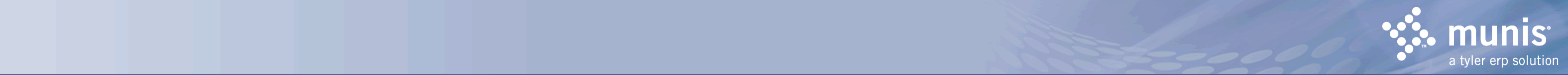 09/17/2020 15:599005aand|ALLEN COUNTY BOARD OF EDUCATION 9/14|WORKING BUDGET REPORT FOR FY 2021|P	21|glkywkbdPRIOR FY 2	LAST FY	BUDGET ___________________________________________________________ _________________________ _______________________ _______________________TOTAL RESTRICTEDTOTAL REVENUE FROM STATE SOURCESOTHER RECEIPTSINTERFUND TRANSFERS1,226,604.001,226,604.001,109,754.001,109,754.001,227,625.001,227,625.005210 FUND TRANSFERTOTAL INTERFUND TRANSFERS.00	.00	.00.00	.00	.00SALE OR COMP FOR LOSS OF ASSETS5311 SALE OF LAND & IMPROVEMENTS 5312 LOSS COMP - LAND & IMPROVEMNTS 5331 SALE OF BUILDINGS5332 LOSS COMP - BUILDINGS 5341 SALE OF EQUIPMENT ETC5342 LOSS COMP - EQUIPMENT ETCTOTAL SALE OR COMP FOR LOSS OF ASSETSTOTAL OTHER RECEIPTSTOTAL RECEIPTSTOTAL REVENUES.00 .00 .00 .00 .00.00.00.003,165,539.463,253,051.39.00 .00 .00 .00 .00.00.00.002,964,825.032,964,825.03.00 .00 .00 .00 .00.00.00.003,166,343.573,130,266.44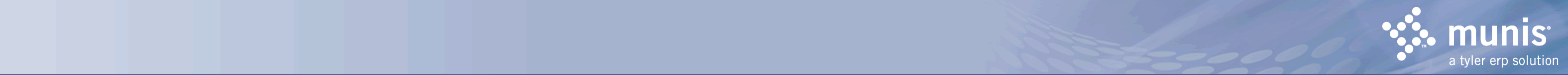 09/17/2020 15:599005aand|ALLEN COUNTY BOARD OF EDUCATION 9/14|WORKING BUDGET REPORT FOR FY 2021|P	22|glkywkbdPRIOR FY 2	LAST FY	BUDGET ___________________________________________________________ _________________________ _______________________ _______________________EXPENDITURES4200 LAND IMPROVEMENTS0400 PURCHASED PROPERTY SERVICES	.00	.00	.00TOTAL 4200 LAND IMPROVEMENTS	.00	.00	.004500 BUILDING ACQUISTIONS & CONSTRUCTION0300 PURCHASED PROF AND TECH SERV	.00	.00	.00TOTAL 4500 BUILDING ACQUISTIONS & CONSTRUCTION	.00	.00	.004700 BUILDING IMPROVEMENTS0400 PURCHASED PROPERTY SERVICES	.00	.00	.00TOTAL 4700 BUILDING IMPROVEMENTS	.00	.00	.005100 DEBT SERVICE0800 DEBT SERVICE AND MISCELLANEOUS0840 CONTINGENCY.00	.00	.00.00	.00	533,077.44TOTAL 5100 DEBT SERVICE	.00	.00	533,077.445200 FUND TRANSFERS0900 OTHER ITEMSTOTAL 5200 FUND TRANSFERS3,206,530.223,206,530.223,000,902.163,000,902.162,597,189.002,597,189.00TOTAL EXPENDITURESTOTAL FOR BUILDING FUND (5 CENT LEVY) (320)3,206,530.2246,521.173,000,902.16-36,077.133,130,266.44.00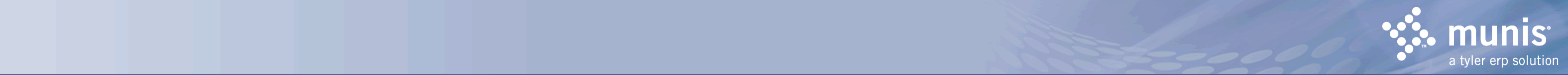 09/17/2020 15:599005aand|ALLEN COUNTY BOARD OF EDUCATION 9/14|WORKING BUDGET REPORT FOR FY 2021|P	23|glkywkbdPRIOR FY 2	LAST FY	BUDGET ___________________________________________________________ _________________________ _______________________ _______________________REVENUES0999 BEGINNING BALANCETOTAL 0999 BEGINNING BALANCE	.00	.00	.00RECEIPTSREVENUE FROM LOCAL SOURCESEARNINGS ON INVESTMENTS1510 INTEREST ON INVESTMENTS1510C Interest on Bond PrincipalTOTAL EARNINGS ON INVESTMENTS17,423.45.0017,423.459,725.88	.00.00	.009,725.88	.00OTHER REVENUE FROM LOCAL SOURCES1990 MISCELLANEOUS REVENUETOTAL OTHER REVENUE FROM LOCAL SOURCESTOTAL REVENUE FROM LOCAL SOURCES.00.0017,423.45.00	.00.00	.009,725.88	.00REVENUE FROM STATE SOURCESRESTRICTED3200 RESTRICTED STATE REVENUETOTAL RESTRICTEDTOTAL REVENUE FROM STATE SOURCES.00	.00	.00.00	.00	.00.00	.00	.00OTHER RECEIPTSBOND PROCEEDS5110 BOND PRINCIPAL PROCEEDSTOTAL BOND PROCEEDS.00	.00	.00.00	.00	.00INTERFUND TRANSFERS5210 FUND TRANSFERTOTAL INTERFUND TRANSFERS.00	416,139.21	.00.00	416,139.21	.00SALE OR COMP FOR LOSS OF ASSETS5342 LOSS COMP - EQUIPMENT ETC	.00	.00	.00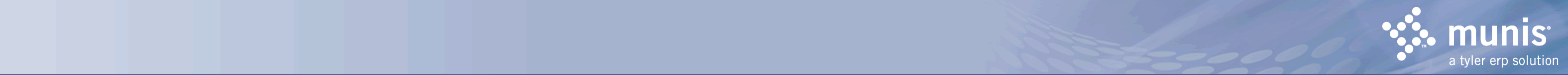 09/17/2020 15:599005aand|ALLEN COUNTY BOARD OF EDUCATION 9/14|WORKING BUDGET REPORT FOR FY 2021|P	24|glkywkbdPRIOR FY 2	LAST FY	BUDGET ___________________________________________________________ _________________________ _______________________ _______________________TOTAL SALE OR COMP FOR LOSS OF ASSETSTOTAL OTHER RECEIPTSUNDEFINED REV SOURCEUNDEFINED REV TYPE.00	.00	.00.00	416,139.21	.006101B Cash-Bond Money6111P INVESTMENTS-BONDS 2003 INT CTRTOTAL UNDEFINED REV TYPETOTAL UNDEFINED REV SOURCETOTAL RECEIPTSTOTAL REVENUES.00.00.00.0017,423.4517,423.45.00	.00.00	.00.00	.00.00	.00425,865.09	.00425,865.09	.00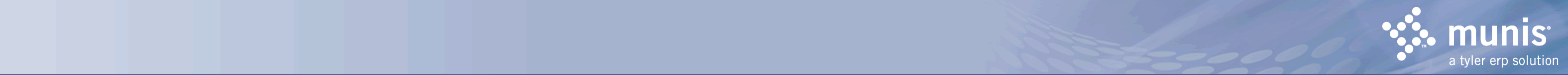 09/17/2020 15:599005aand|ALLEN COUNTY BOARD OF EDUCATION 9/14|WORKING BUDGET REPORT FOR FY 2021|P	25|glkywkbdPRIOR FY 2	LAST FY	BUDGET ___________________________________________________________ _________________________ _______________________ _______________________EXPENDITURES4100 LAND/SITE ACQUISITIONS0300 PURCHASED PROF AND TECH SERV0700 PROPERTY.00	.00	.00.00	.00	.00TOTAL 4100 LAND/SITE ACQUISITIONS	.00	.00	.004500 BUILDING ACQUISTIONS & CONSTRUCTION0300 PURCHASED PROF AND TECH SERV 0400 PURCHASED PROPERTY SERVICES 0500 OTHER PURCHASED SERVICES 0700 PROPERTY0840 CONTINGENCY0900 OTHER ITEMS3,638.43 .00 .00 .00 .00.00.00                      .00 1,918.07                      .00 .00                      .00.00                      .00 .00                      .00.00	.00TOTAL 4500 BUILDING ACQUISTIONS & CONSTRUCTION	3,638.43	1,918.07	.004600 SITE IMPROVEMENT0300 PURCHASED PROF AND TECH SERV 0400 PURCHASED PROPERTY SERVICES0900 OTHER ITEMS.00                      .00                      .00 31,507.41                      .00                      .00.00	.00	.00TOTAL 4600 SITE IMPROVEMENT	31,507.41	.00	.004700 BUILDING IMPROVEMENTS0300 PURCHASED PROF AND TECH SERV0400 PURCHASED PROPERTY SERVICES.00	9,002.22	.00.00	.00	.00TOTAL 4700 BUILDING IMPROVEMENTS	.00	9,002.22	.005100 DEBT SERVICE0800 DEBT SERVICE AND MISCELLANEOUS	.00	.00	.00TOTAL 5100 DEBT SERVICE	.00	.00	.005200 FUND TRANSFERS0900 OTHER ITEMSTOTAL 5200 FUND TRANSFERS158,185.00158,185.00416,139.21	.00416,139.21	.00TOTAL EXPENDITURESTOTAL FOR CONSTRUCTION FUND (360)193,330.84-175,907.39427,059.50	.00-1,194.41	.00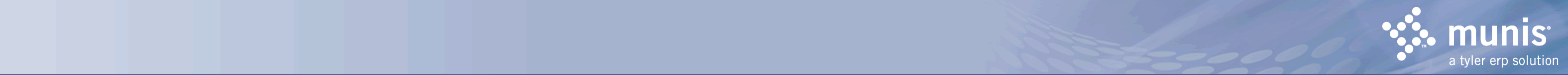 09/17/2020 15:599005aand|ALLEN COUNTY BOARD OF EDUCATION 9/14|WORKING BUDGET REPORT FOR FY 2021|P	26|glkywkbdPRIOR FY 2	LAST FY	BUDGET ___________________________________________________________ _________________________ _______________________ _______________________REVENUESRECEIPTSREVENUE FROM STATE SOURCESRESTRICTED3200 RESTRICTED STATE REVENUETOTAL RESTRICTED.00	.00	.00.00	.00	.00REVENUE FOR ON BEHALF PAYMENTS3900 Revenue On behalf paymen-StateTOTAL REVENUE FOR ON BEHALF PAYMENTSTOTAL REVENUE FROM STATE SOURCES432,250.89432,250.89432,250.89432,251.33	.00432,251.33	.00432,251.33	.00REVENUE FROM FEDERAL SOURCESUNDEFINED REV TYPE4900 ON BEHALF-FED PDTOTAL UNDEFINED REV TYPETOTAL REVENUE FROM FEDERAL SOURCES716,472.90716,472.90716,472.90720,300.22	.00720,300.22	.00720,300.22	.00OTHER RECEIPTSBOND PROCEEDS5110 BOND PRINCIPAL PROCEEDSTOTAL BOND PROCEEDS.00	.00	.00.00	.00	.00INTERFUND TRANSFERS5210 FUND TRANSFERTOTAL INTERFUND TRANSFERSTOTAL OTHER RECEIPTSTOTAL RECEIPTSTOTAL REVENUES2,599,645.222,599,645.222,599,645.223,748,369.013,748,369.012,600,778.162,600,778.162,600,778.163,753,329.713,753,329.712,597,189.002,597,189.002,597,189.002,597,189.002,597,189.00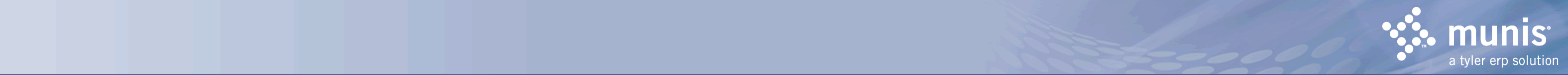 09/17/2020 15:599005aand|ALLEN COUNTY BOARD OF EDUCATION 9/14|WORKING BUDGET REPORT FOR FY 2021|P	27|glkywkbdPRIOR FY 2	LAST FY	BUDGET ___________________________________________________________ _________________________ _______________________ _______________________EXPENDITURES5100 DEBT SERVICE0800 DEBT SERVICE AND MISCELLANEOUS0900 OTHER ITEMS3,748,369.01.003,753,329.71.002,597,189.00.00TOTAL 5100 DEBT SERVICE	3,748,369.01	3,753,329.71	2,597,189.00TOTAL EXPENDITURESTOTAL FOR DEBT SERVICE FUND (400)3,748,369.01.003,753,329.71.002,597,189.00.00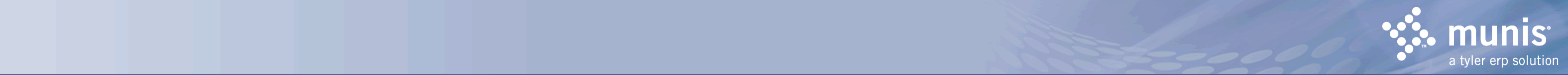 09/17/2020 15:599005aand|ALLEN COUNTY BOARD OF EDUCATION 9/14|WORKING BUDGET REPORT FOR FY 2021|P	28|glkywkbdPRIOR FY 2	LAST FY	BUDGET ___________________________________________________________ _________________________ _______________________ _______________________REVENUES0999 BEGINNING BALANCETOTAL 0999 BEGINNING BALANCE	17,121.99	1,212,330.67	1,000,000.00RECEIPTSREVENUE FROM LOCAL SOURCESEARNINGS ON INVESTMENTS1510 INTEREST ON INVESTMENTSTOTAL EARNINGS ON INVESTMENTS33,673.4833,673.4826,089.3526,089.356,000.006,000.00FOOD SERVICE1611 REIMBURSABLE SCHOOL LUNCH PROG 1612 REIMBURSABLE SCH BREAKFAST PRG 1614 REIMB AFTER SCHOOL SNACK PROGR 1621 NON-REIMBURSABLE LUNCH PROG 1622 NON-REIMBURSABLE BREAKFAST PRG 1624 NON-REIMBURSBLE A LA CARTE PRG 1629 NON-REIMBURSBLE OTHER FOOD PRG 1631 CATERING1690 ACIC/REBATESTOTAL FOOD SERVICE.00 .00 .0085,239.11 9,506.70 57,264.01 .00.00699.00152,708.82.00 .00 .0066,485.94 5,236.08 42,641.21 .00.00.00114,363.23.00 .007,500.00 39,000.00 3,300.00 27,000.00 .00.00500.0077,300.00OTHER REVENUE FROM LOCAL SOURCES1920 CONTRIBUTIONS/DONATIONS 1990 MISCELLANEOUS REVENUE1994 RETURN FOR INSUFFICIENT CHECKSTOTAL OTHER REVENUE FROM LOCAL SOURCESTOTAL REVENUE FROM LOCAL SOURCES.00 .00.00.00186,382.301,936.00 953.40.002,889.40143,341.98.00 500.00.00500.0083,800.00REVENUE FROM STATE SOURCESRESTRICTED3200 RESTRICTED STATE REVENUETOTAL RESTRICTED17,962.4317,962.4318,225.7618,225.7618,000.0018,000.00REVENUE FOR ON BEHALF PAYMENTS3900 Revenue On behalf paymen-StateTOTAL REVENUE FOR ON BEHALF PAYMENTS128,697.69128,697.69134,499.31134,499.31128,845.17128,845.17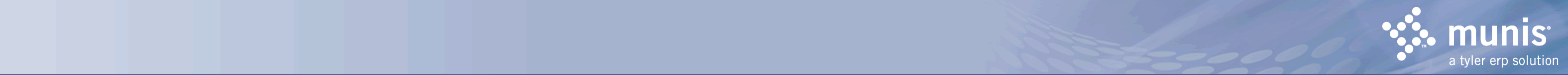 09/17/2020 15:599005aand|ALLEN COUNTY BOARD OF EDUCATION 9/14|WORKING BUDGET REPORT FOR FY 2021|P	29|glkywkbdPRIOR FY 2	LAST FY	BUDGET ___________________________________________________________ _________________________ _______________________ _______________________TOTAL REVENUE FROM STATE SOURCESREVENUE FROM FEDERAL SOURCESRESTRICTED THROUGH THE STATE4500 RESTRICTED FED THRU STATE 4500B USDA REIMBURSEMENT BREAKFAST 4500D USDA REIMB AFTER SCH MEAL 4500L USDA REIMBURSEMENT LUNCH4500SU ACIC FOOD SERVICE SUMMER FEEDTOTAL RESTRICTED THROUGH THE STATECHILD NUTRITION PROGRAM DONATED COMMODIT146,660.12.00 642,062.47 2,265.26 1,266,292.4128,645.211,939,265.35152,725.074,481.37 515,477.55 2,155.68 1,025,776.11936,976.992,484,867.70146,845.17.00 315,000.00 40,000.00 612,000.00490,000.001,457,000.004950 CHILD NUTR PRG DONATED COMMODTOTAL CHILD NUTRITION PROGRAM DONATED COMMODITTOTAL REVENUE FROM FEDERAL SOURCES95,883.8095,883.802,035,149.1553,324.6053,324.602,538,192.30.00.001,457,000.00OTHER RECEIPTSINTERFUND TRANSFERS5210 FUND TRANSFERTOTAL INTERFUND TRANSFERSTOTAL OTHER RECEIPTSTOTAL RECEIPTSTOTAL REVENUES.00.00.002,368,191.572,385,313.56.00.00.002,834,259.354,046,590.02.00.00.001,687,645.172,687,645.17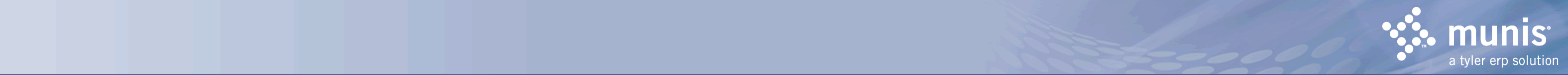 09/17/2020 15:599005aand|ALLEN COUNTY BOARD OF EDUCATION 9/14|WORKING BUDGET REPORT FOR FY 2021|P	30|glkywkbdPRIOR FY 2	LAST FY	BUDGET ___________________________________________________________ _________________________ _______________________ _______________________EXPENDITURES0000 RESTRICT TO REV & BAL SHT ONLY0600 SUPPLIES	.00	.00	.000700 PROPERTY	.00	.00	.00TOTAL 0000 RESTRICT TO REV & BAL SHT ONLY	.00	.00	.003100 FOOD SERVICE OPERATION0100 SALARIES PERSONNEL SERVICES 0200 EMPLOYEE BENEFITS0280 ON-BEHALF0300 PURCHASED PROF AND TECH SERV 0400 PURCHASED PROPERTY SERVICES 0500 OTHER PURCHASED SERVICES 0600 SUPPLIES0700 PROPERTY0800 DEBT SERVICE AND MISCELLANEOUS 0840 CONTINGENCY0900 OTHER ITEMS585,668.07 417,239.67 128,697.69 1,128.23 24,180.73 10,157.22 1,030,506.99 85,216.25 4,715.00.00.00602,838.02 203,872.46 134,499.31 3,755.88 26,973.94 8,807.21 1,250,256.03 73,963.74 3,908.50.00.00576,082.00 196,622.00 128,845.17 4,700.00 23,918.00 11,195.00 1,159,009.00 111,141.00 5,102.00 356,031.00.00TOTAL 3100 FOOD SERVICE OPERATION	2,287,509.85	2,308,875.09	2,572,645.175200 FUND TRANSFERS0900 OTHER ITEMSTOTAL 5200 FUND TRANSFERS106,500.11106,500.11180,680.57180,680.57115,000.00115,000.00TOTAL EXPENDITURESTOTAL FOR FOOD SERVICE FUND (51)2,394,009.96-8,696.402,489,555.661,557,034.362,687,645.17.00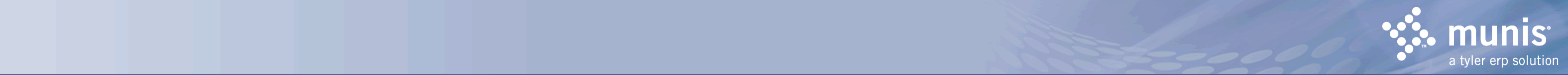 09/17/2020 15:599005aand|ALLEN COUNTY BOARD OF EDUCATION 9/14|WORKING BUDGET REPORT FOR FY 2021|P	31|glkywkbdPRIOR FY 2	LAST FY	BUDGET ___________________________________________________________ _________________________ _______________________ _______________________REVENUES0999 BEGINNING BALANCETOTAL 0999 BEGINNING BALANCE	.00	.00	.00RECEIPTSREVENUE FROM LOCAL SOURCESTUITION1310 TUITION FROM INDIVIDUALSTOTAL TUITION.00	.00	.00.00	.00	.00OTHER REVENUE FROM LOCAL SOURCES1920 CONTRIBUTIONS/DONATIONS	.00	.00	.00TOTAL OTHER REVENUE FROM LOCAL SOURCES	.00	.00	.00TOTAL REVENUE FROM LOCAL SOURCES	.00	.00	.00REVENUE FROM STATE SOURCESOTHER STATE FUNDING3120 OTHER STATE FUNDINGTOTAL OTHER STATE FUNDING.00	.00	.00.00	.00	.00REVENUE FOR ON BEHALF PAYMENTS3900 Revenue On behalf paymen-StateTOTAL REVENUE FOR ON BEHALF PAYMENTSTOTAL REVENUE FROM STATE SOURCES.00	.00	.00.00	.00	.00.00	.00	.00OTHER RECEIPTSINTERFUND TRANSFERS5210 FUND TRANSFERTOTAL INTERFUND TRANSFERSTOTAL OTHER RECEIPTSTOTAL RECEIPTSTOTAL REVENUES.00	.00	.00.00	.00	.00.00	.00	.00.00	.00	.00.00	.00	.00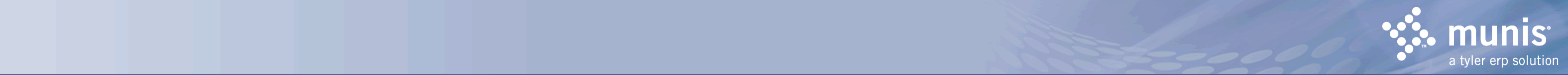 09/17/2020 15:599005aand|ALLEN COUNTY BOARD OF EDUCATION 9/14|WORKING BUDGET REPORT FOR FY 2021|P	32|glkywkbdPRIOR FY 2	LAST FY	BUDGET ___________________________________________________________ _________________________ _______________________ _______________________EXPENDITURES2300 DISTRICT ADMIN SUPPORT0100 SALARIES PERSONNEL SERVICES0200 EMPLOYEE BENEFITS.00	.00	.00.00	.00	.00TOTAL 2300 DISTRICT ADMIN SUPPORT	.00	.00	.002600 PLANT OPERATIONS & MAINTENANCE0600 SUPPLIES	.00	.00	.00TOTAL 2600 PLANT OPERATIONS & MAINTENANCE	.00	.00	.003200 DAY CARE OPERATIONS0100 SALARIES PERSONNEL SERVICES 0200 EMPLOYEE BENEFITS0280 ON-BEHALF0400 PURCHASED PROPERTY SERVICES 0500 OTHER PURCHASED SERVICES 0600 SUPPLIES0700 PROPERTY0800 DEBT SERVICE AND MISCELLANEOUS.00	.00	.00 .00	.00	.00 .00	.00	.00 .00	.00	.00 .00	.00	.00 .00	.00	.00 .00	.00	.00.00	.00	.00TOTAL 3200 DAY CARE OPERATIONS	.00	.00	.00TOTAL EXPENDITURESTOTAL FOR DAY CARE (52).00	.00	.00.00	.00	.00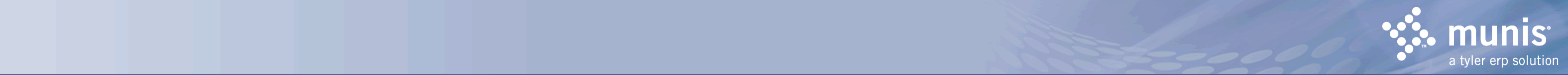 09/17/2020 15:599005aand|ALLEN COUNTY BOARD OF EDUCATION 9/14|WORKING BUDGET REPORT FOR FY 2021|P	33|glkywkbdPRIOR FY 2	LAST FY	BUDGET ___________________________________________________________ _________________________ _______________________ _______________________REVENUES0999 BEGINNING BALANCETOTAL 0999 BEGINNING BALANCE	.00	.00	.00RECEIPTSREVENUE FROM LOCAL SOURCESTUITION1310 TUITION FROM INDIVIDUALSTOTAL TUITION.00	.00	.00.00	.00	.00OTHER REVENUE FROM LOCAL SOURCES1920 CONTRIBUTIONS/DONATIONS	.00	.00	.00TOTAL OTHER REVENUE FROM LOCAL SOURCES	.00	.00	.00TOTAL REVENUE FROM LOCAL SOURCES	.00	.00	.00TOTAL RECEIPTS	.00	.00	.00TOTAL REVENUES	.00	.00	.00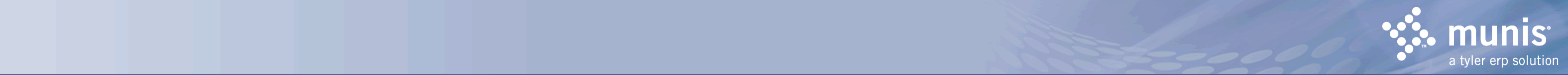 09/17/2020 15:599005aand|ALLEN COUNTY BOARD OF EDUCATION 9/14|WORKING BUDGET REPORT FOR FY 2021|P	34|glkywkbdPRIOR FY 2	LAST FY	BUDGET ___________________________________________________________ _________________________ _______________________ _______________________EXPENDITURES2300 DISTRICT ADMIN SUPPORT0100 SALARIES PERSONNEL SERVICES0200 EMPLOYEE BENEFITS.00	.00	.00.00	.00	.00TOTAL 2300 DISTRICT ADMIN SUPPORT	.00	.00	.002600 PLANT OPERATIONS & MAINTENANCE0600 SUPPLIES	.00	.00	.00TOTAL 2600 PLANT OPERATIONS & MAINTENANCE	.00	.00	.003300 COMMUNITY SERVICES0100 SALARIES PERSONNEL SERVICES 0200 EMPLOYEE BENEFITS0500 OTHER PURCHASED SERVICES 0600 SUPPLIES0800 DEBT SERVICE AND MISCELLANEOUS.00	.00	.00 .00	.00	.00 .00	.00	.00 .00	.00	.00.00	.00	.00TOTAL 3300 COMMUNITY SERVICES	.00	.00	.00TOTAL EXPENDITURESTOTAL FOR DAY CARE (61).00	.00	.00.00	.00	.00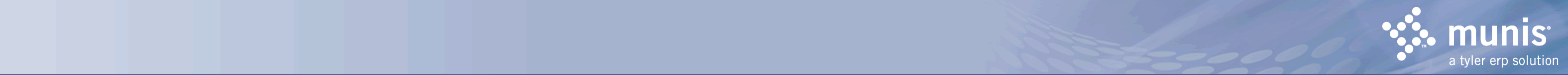 09/17/2020 15:599005aand|ALLEN COUNTY BOARD OF EDUCATION 9/14|WORKING BUDGET REPORT FOR FY 2021|P	35|glkywkbdPRIOR FY 2	LAST FY	BUDGET ___________________________________________________________ _________________________ _______________________ _______________________REVENUESRECEIPTSREVENUE FROM LOCAL SOURCESOTHER REVENUE FROM LOCAL SOURCES1930 GAIN/LOSS ON SALE OF ASSETS	.00	.00	.00TOTAL OTHER REVENUE FROM LOCAL SOURCES	.00	.00	.00TOTAL REVENUE FROM LOCAL SOURCES	.00	.00	.00OTHER RECEIPTSSALE OR COMP FOR LOSS OF ASSETS5311 SALE OF LAND & IMPROVEMENTS 5331 SALE OF BUILDINGS5341 SALE OF EQUIPMENT ETCTOTAL SALE OR COMP FOR LOSS OF ASSETSTOTAL OTHER RECEIPTSTOTAL RECEIPTSTOTAL REVENUES.00                      .00                      .00 .00                      .00                      .00-8,432.60	.00	.00-8,432.60	.00	.00-8,432.60	.00	.00-8,432.60	.00	.00-8,432.60	.00	.00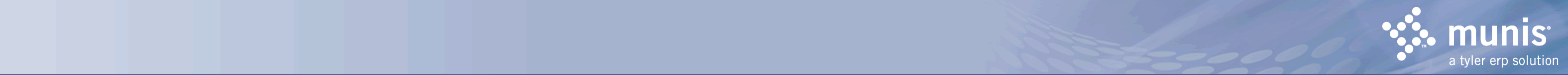 09/17/2020 15:599005aand|ALLEN COUNTY BOARD OF EDUCATION 9/14|WORKING BUDGET REPORT FOR FY 2021|P	36|glkywkbdPRIOR FY 2	LAST FY	BUDGET ___________________________________________________________ _________________________ _______________________ _______________________EXPENDITURES1000 INSTRUCTION0700 PROPERTYTOTAL 1000 INSTRUCTION1,694,525.851,694,525.851,660,414.57	.001,660,414.57	.002100 STUDENT SUPPORT SERVICES0700 PROPERTYTOTAL 2100 STUDENT SUPPORT SERVICES68,019.9568,019.9571,031.87	.0071,031.87	.002200 INSTRUCTIONAL STAFF SUPP SERV0700 PROPERTYTOTAL 2200 INSTRUCTIONAL STAFF SUPP SERV1,250.00	104.17	.001,250.00	104.17	.002300 DISTRICT ADMIN SUPPORT0700 PROPERTYTOTAL 2300 DISTRICT ADMIN SUPPORT57,279.3857,279.3858,569.23	.0058,569.23	.002400 SCHOOL ADMIN SUPPORT0700 PROPERTYTOTAL 2400 SCHOOL ADMIN SUPPORT.00	.00	.00.00	.00	.002500 BUSINESS SUPPORT SERVICES0700 PROPERTYTOTAL 2500 BUSINESS SUPPORT SERVICES.00	.00	.00.00	.00	.002600 PLANT OPERATIONS & MAINTENANCE0700 PROPERTYTOTAL 2600 PLANT OPERATIONS & MAINTENANCE431,496.55431,496.55498,395.97	.00498,395.97	.002700 STUDENT TRANSPORTATION0700 PROPERTYTOTAL 2700 STUDENT TRANSPORTATION104,087.87104,087.87133,422.52	.00133,422.52	.003300 COMMUNITY SERVICES0700 PROPERTY	.00	.00	.00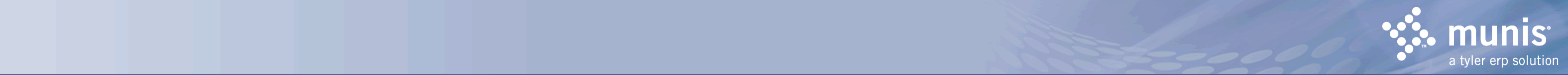 09/17/2020 15:599005aand|ALLEN COUNTY BOARD OF EDUCATION 9/14|WORKING BUDGET REPORT FOR FY 2021|P	37|glkywkbdPRIOR FY 2	LAST FY	BUDGET ___________________________________________________________ _________________________ _______________________ _______________________TOTAL 3300 COMMUNITY SERVICES	.00	.00	.00TOTAL EXPENDITURESTOTAL FOR GOVERNMENTAL ASSETS (8)2,356,659.60-2,365,092.202,421,938.33	.00-2,421,938.33	.00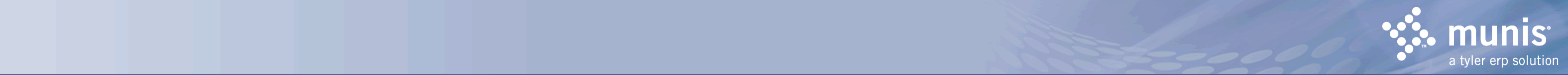 09/17/2020 15:599005aand|ALLEN COUNTY BOARD OF EDUCATION 9/14|WORKING BUDGET REPORT FOR FY 2021|P	38|glkywkbdPRIOR FY 2	LAST FY	BUDGET ___________________________________________________________ _________________________ _______________________ _______________________REVENUESRECEIPTSREVENUE FROM LOCAL SOURCESOTHER REVENUE FROM LOCAL SOURCES1930 GAIN/LOSS ON SALE OF ASSETS	.00	.00	.00TOTAL OTHER REVENUE FROM LOCAL SOURCES	.00	.00	.00TOTAL REVENUE FROM LOCAL SOURCES	.00	.00	.00TOTAL RECEIPTS	.00	.00	.00TOTAL REVENUES	.00	.00	.00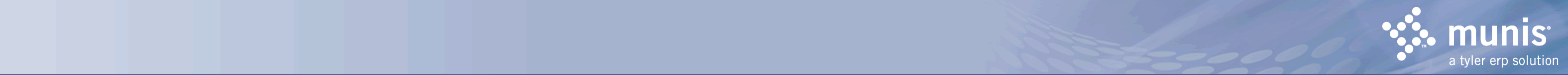 09/17/2020 15:599005aand|ALLEN COUNTY BOARD OF EDUCATION 9/14|WORKING BUDGET REPORT FOR FY 2021|P	39|glkywkbdPRIOR FY 2	LAST FY	BUDGET ___________________________________________________________ _________________________ _______________________ _______________________EXPENDITURES3100 FOOD SERVICE OPERATION0700 PROPERTYTOTAL 3100 FOOD SERVICE OPERATION26,085.4326,085.4333,929.18	.0033,929.18	.00TOTAL EXPENDITURESTOTAL FOR FOOD SERVICE ASSETS (81)26,085.43-26,085.4333,929.18	.00-33,929.18	.00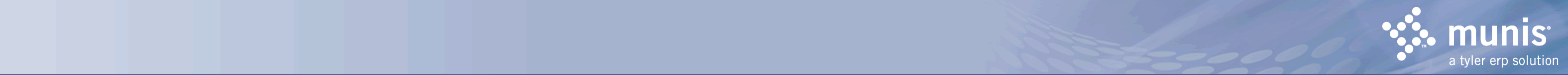 09/17/2020 15:599005aand|ALLEN COUNTY BOARD OF EDUCATION 9/14|WORKING BUDGET REPORT FOR FY 2021|P	40|glkywkbdPRIOR FY 2	LAST FY	BUDGET ___________________________________________________________ _________________________ _______________________ _______________________EXPENDITURES3400 ADULT EDUCATION OPERATIONS0700 PROPERTY	.00	.00	.00TOTAL 3400 ADULT EDUCATION OPERATIONS	.00	.00	.00TOTAL EXPENDITURESTOTAL FOR ADULT EDUCATION ASSETS (84).00	.00	.00.00	.00	.00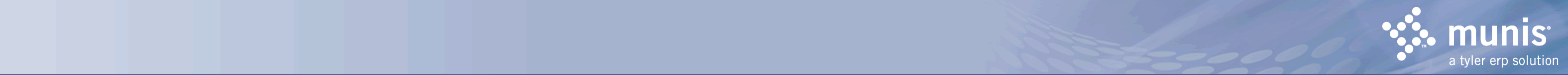 09/17/2020 15:599005aand|ALLEN COUNTY BOARD OF EDUCATION 9/14|WORKING BUDGET REPORT FOR FY 2021|P	41|glkywkbdPRIOR FY 2	LAST FY	BUDGET ___________________________________________________________ _________________________ _______________________ _______________________REVENUESRECEIPTSOTHER RECEIPTSOTHER ITEMS5600 OTH ITEMS GAIN ON IN SUB DEFEATOTAL OTHER ITEMSTOTAL OTHER RECEIPTSTOTAL RECEIPTSTOTAL REVENUESTOTAL FOR LONG-TERM DEBT (9)184,032.00	.00	.00184,032.00	.00	.00184,032.00	.00	.00184,032.00	.00	.00184,032.00	.00	.00184,032.00	.00	.00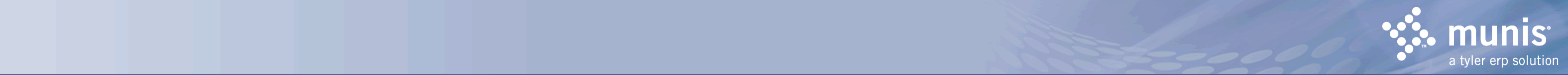 09/17/2020 15:599005aand|ALLEN COUNTY BOARD OF EDUCATION 9/14|WORKING BUDGET REPORT FOR FY 2021|P	42|glkywkbdPRIOR FY 2	LAST FY	BUDGET ___________________________________________________________ _________________________ _______________________ _______________________SUMMARY PAGETOTAL OF REVENUES FUND 1 TOTAL OF EXPENDITURES FUND 1TOTAL FOR FUND 1TOTAL OF REVENUES FUND 2 TOTAL OF EXPENDITURES FUND 2TOTAL FOR FUND 2TOTAL OF REVENUES FUND 22 TOTAL OF EXPENDITURES FUND 22TOTAL FOR FUND 22TOTAL OF REVENUES FUND 25 TOTAL OF EXPENDITURES FUND 25TOTAL FOR FUND 25TOTAL OF REVENUES FUND 310 TOTAL OF EXPENDITURES FUND 310TOTAL FOR FUND 310TOTAL OF REVENUES FUND 320 TOTAL OF EXPENDITURES FUND 320TOTAL FOR FUND 320TOTAL OF REVENUES FUND 360 TOTAL OF EXPENDITURES FUND 360TOTAL FOR FUND 360TOTAL OF REVENUES FUND 400 TOTAL OF EXPENDITURES FUND 400TOTAL FOR FUND 400TOTAL OF REVENUES FUND 51 TOTAL OF EXPENDITURES FUND 51TOTAL FOR FUND 51TOTAL OF REVENUES FUND 52 TOTAL OF EXPENDITURES FUND 52TOTAL FOR FUND 52TOTAL OF REVENUES FUND 61 TOTAL OF EXPENDITURES FUND 61TOTAL FOR FUND 61TOTAL OF REVENUES FUND 8 TOTAL OF EXPENDITURES FUND 8TOTAL FOR FUND 8TOTAL OF REVENUES FUND 81 TOTAL OF EXPENDITURES FUND 81TOTAL FOR FUND 8128,742,791.32 25,594,312.883,148,478.443,781,287.24 3,781,287.24.00.00 .00.00.00 .00.00270,838.00 270,838.00.003,253,051.39 3,206,530.2246,521.1717,423.45 193,330.84-175,907.393,748,369.01 3,748,369.01.002,385,313.56 2,394,009.96-8,696.40.00 .00.00.00 .00.00-8,432.60 2,356,659.60-2,365,092.20.00 26,085.43-26,085.4329,014,290.20 26,272,313.462,741,976.743,811,844.78 3,811,844.78.006,635.18 2,340.394,294.79.00 .00.00269,772.00 269,772.00.002,964,825.03 3,000,902.16-36,077.13425,865.09 427,059.50-1,194.413,753,329.71 3,753,329.71.004,046,590.02 2,489,555.661,557,034.36.00 .00.00.00 .00.00.00 2,421,938.33-2,421,938.33.00 33,929.18-33,929.1828,651,289.96 28,651,289.96.003,806,557.34 3,806,557.34.00.00 .00.00.00 .00.00268,040.00 268,040.00.003,130,266.44 3,130,266.44.00.00 .00.002,597,189.00 2,597,189.00.002,687,645.17 2,687,645.17.00.00 .00.00.00 .00.00.00 .00.00.00 .00.00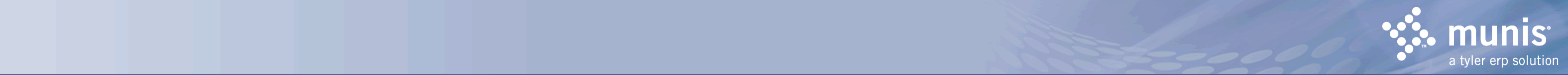 09/17/2020 15:599005aand|ALLEN COUNTY BOARD OF EDUCATION 9/14|WORKING BUDGET REPORT FOR FY 2021|P	43|glkywkbdPRIOR FY 2	LAST FY	BUDGET ___________________________________________________________ _________________________ _______________________ _______________________TOTAL OF REVENUES FUND 84 TOTAL OF EXPENDITURES FUND 84TOTAL FOR FUND 84TOTAL OF REVENUES FUND 9 TOTAL OF EXPENDITURES FUND 9TOTAL FOR FUND 9.00                      .00                      .00 .00                      .00                      .00.00	.00	.00184,032.00                      .00                      .00 .00                      .00                      .00184,032.00	.00	.00GRAND TOTALS EXCLUDE THE TOTALS FOR FUNDS 360, 4XX, 6XX, 7XXX, 8XXX and 9XXXGRAND TOTAL OF REVENUES GRAND TOTAL OF EXPENDITURESGRAND TOTAL38,433,281.51 35,246,978.303,186,303.2140,113,957.21 35,846,728.454,267,228.7638,543,798.91 38,543,798.91.00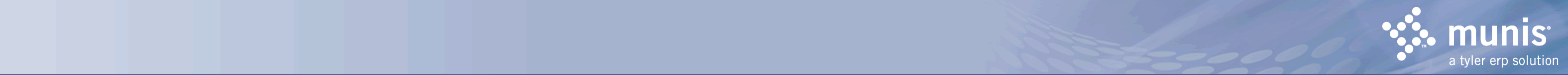 09/17/2020 15:599005aand|ALLEN COUNTY BOARD OF EDUCATION 9/14 |WORKING BUDGET REPORT FOR FY 2021REPORT OPTIONS|P	44|glkywkbd_____________________________________________________________________________________________________________________________________Fiscal Year for reports	2021Include account detail?	NOutput file options	PP - Paper/saved reports OnlyM - Magnetic Media & SpreadsheetB - Both Paper & Mag Media/Spreadsheet ___________________________________________________________________________________________________________________________________Total Funds Transfer Revenue and Expenditures do not equal. Revenue Transfers for object codes 52** = $3,042,921.59Expense Transfers for function 5200 and object codes 091* = $3,036,518.00Negative budget amounts exist in Fund 1 for -165,761.00 for function 000 and object code 0999C.Negative budget amounts exist in Fund 320 for -36,077.13 for function 000 and object code 0999R. ___________________________________________________________________________________________________________________________________** END OF REPORT - Generated by Angie Anderson **